Spring Term Year 1 Mrs BreezeLet’s Build Spring 1Time Travellers Spring 2Spring Term Year 1 Mrs BreezeLet’s Build Spring 1Time Travellers Spring 2Spring Term Year 1 Mrs BreezeLet’s Build Spring 1Time Travellers Spring 2Spring Term Year 1 Mrs BreezeLet’s Build Spring 1Time Travellers Spring 2Topic textsKnowledgeSkillsEnrichment Opportunities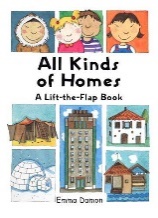 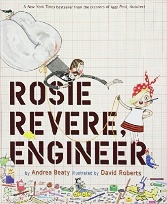 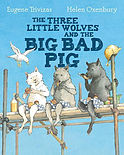 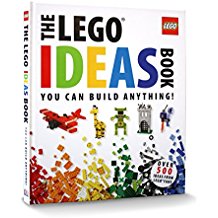 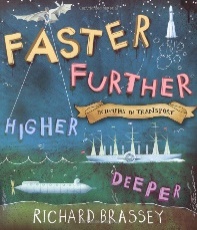 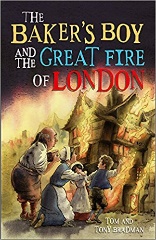 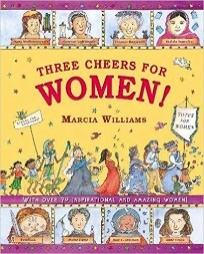 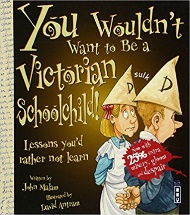 English Develop phonic awareness to be able to read and write wordsUse simple punctuation to demarcate sentencesConsider what they are going to write before beginningMake simple additions, revisions and corrections to their own writingGenres: Story – telling, traditional tales, recount of events, setting and character description. Non-fiction information text, letter writingInstruction, labels and Informational Text (writing to inform)Stories with historical contextsPoetry – adjectives, vocabulary building, structure – vocabulary building. ReadingDevelop positive attitudes to reading, and an understanding of what they readUnderstand what they read, in books they can read independentlyRetrieve and record information from non-fictionParticipate in discussion about both books that are read to them and those they can read for themselves, taking turns and listening to what others say.WritingPlan, draft and write by: composing and rehearsing sentences orally (including dialogue), progressively building a varied and rich vocabulary and an increasing range of sentence structures Evaluate and edit Proofread for spelling and punctuation errorsRead their own writing aloud, to a group or the whole class, using appropriate intonation and controlling the tone and volume so that the meaning is clear.Increase the legibility, consistency and quality of their handwritingSTEMLego BuildersGreat Fire of London Enrichment – Local Fire Engine visit? World Book DayShakespeare WeekMaths (White Rose Scheme)Place valueAddition and SubtractionMeasurement – length and heightMeasurement – weight and volumeNumber & Place Valuecount to and across 100, forwards and backwards, beginning with 0 or 1, or from any given numbercount, read and write numbers to 100 in numerals; count in multiples of 2s, 5s and 10sgiven a number, identify 1 more and 1 less identify and represent numbers using objects and pictorial representations including the number line, and use the language of: equal to, more than, less than (fewer), most, leastread and write numbers from 1 to 20 in numerals and words.Addition & Subtractionread, write and interpret mathematical statements involving addition (+), subtraction (-) and equals (=) signsrepresent and use number bonds and related subtraction facts within 20add and subtract one-digit and two-digit numbers to 20, including 0solve one-step problems that involve addition and subtraction, using concrete objects and pictorial representations, and missing number problems such as 7 = ? - 9.Measurementcompare, describe and solve practical problems for:lengths and heights (for example, long/short, longer/shorter, tall/short, double/half)mass / weightcapacity and volumetimemeasure and begin to record the following:lengths and heightsmass/weightcapacity and volumetime (hours, minutes, seconds)STEMLego BuildersGreat Fire of London Enrichment – Local Fire Engine visit? World Book DayShakespeare WeekScience Everyday Materials – identify, compare and explore different materials, their properties and uses. Weather (Spring & Summer) – explore the changes across the seasons and describe how day length changes.Asking simple questions and recognising that they can be answered in different waysObserving closely, using simple equipmentPerforming simple testsUsing their observations and ideas to suggest answers to questionsGathering and recording data to help in answering questions.identify and compare the suitability of a variety of everyday materials, including wood, metal, plastic, glass, brick, rock, paper and cardboard for different usescompare how things move on different surfaces.find out how the shapes of solid objects made from some materials can be changed by squashing, bending, twisting and stretchingobserve changes across the 4 seasonsobserve and describe weather associated with the seasons and how day length varies.STEMLego BuildersGreat Fire of London Enrichment – Local Fire Engine visit? World Book DayShakespeare WeekHistory (cross curricular)To understand how to use a timeline to support chronological understanding and to explore the past, asking questions by looking at buildings from different eras.Changes within living memory to reveal aspects of change in national life, To collect information about history in local area, events beyond living memory that are significant nationally or globally, the lives of significant individuals in the past who have contributed to national and international achievements. (Samuel Pepys, Thomas Telford)Use timelines to place events in order. Use historical vocabulary e.g. year, decade.Use evidence to find out how things have changed during a time period.Describe how some of the past events/people affect life todayUse printed sources, the internet, pictures, photos, music, artefacts, historic buildings and visits to collect information about the past.Ask questions such as ‘how did people ….? What did people do for……?Suggest sources of evidence to use to help answer questionsPresent findings about past using speaking, writing, computing and drawing skills.Discuss different ways of presenting information for different purposes.Geography Location / Place Knowledge and Geographical Skills and FieldworkCompare Dawley to London and locate on a map.Explore different climates, ways of life and houses of different populations around the world. Explore using maps to find the countries that make up the UK and the surrounding seas.Use world maps, atlases and globes to identify the United Kingdom and its countries, as well as the countries, continents and oceans studied at this key stage such as the North and South Poles.use simple compass directions (North, South, East and West) and locational and directional language to describe the location of features and routes on a mapuse aerial photographs and plan perspectives to recognise landmarks and basic human and physical features; devise a simple map; and use and construct basic symbols in a keyuse simple fieldwork and observational skills to study the geography of their school and its grounds and the key human and physical features of its surrounding environment.identify seasonal and daily weather patterns in the United Kingdom and the location of hot and cold areas of the world in relation to the Equator and the North and South PoleComputing Lego Builders - To emphasise the importance of following instructions; to follow and create simple instructions on the computer and to consider how the order of instructions affects the result.Maze Explorers – To understand the functionality of the basic direction keys and how to create and debug a set of instructions (algorithm); to use the additional direction keys as part of their algorithm and to understand how to change and extend the algorithm list; to create a longer algorithm for an activity; to provide an opportunity for the pupils to set challenges for each other.Animated Story Books – Introduce e-books and 2Create a Story; to add animation to a story and to work on a more complex story, including adding backgrounds and copying and pasting pages.To use vocabulary such as algorithm, debug and program.understand what algorithms are; how they are implemented as programs on digital devices; and that programs execute by following precise and unambiguous instructions create and debug simple programsuse logical reasoning to predict the behaviour of simple programsuse technology purposefully to create, organise, store, manipulate and retrieve digital contentrecognise common uses of information technology beyond schooluse technology safely and respectfully, keeping personal information private; identify where to go for help and support when they have concerns about material on the internet or other online technologiesMusicCharanga Scheme yr1 use their voices expressively and creatively by singing songs and speaking chants and rhymesplay tuned and untuned instruments musicallylisten with concentration and understanding to a range of high-quality live and recorded musicexperiment with, create, select and combine sounds using the interrelated dimensions of musicCharanga*Famous musicians*  composer of the month/term covered in assembly. PEIndoor and Outdoor Pupils explore simple skills. They copy, remember, repeat and explore simple action with control and co- ordination.They begin to show some understanding of simple tactics and basic compositional ideas.They talk about differences between their own and others’ performance and suggest improvements.They understand how to exercise safely, and describe how their bodies feel during different activities.RECreationWho made the World?Sikhism - Exploring other religions.What do Sikh’s believe?Retell the story of creation from Genesis 1:1 – 2,3 simplyRecognise that ‘Creation’ is the beginning of the ‘big story’ of the BibleSay what the story tells Christians do to say thank you to God for his creationThink, talk and ask questions about living in this amazing world.  To understand other religions and what they believe. PSHE RelationshipsFeelings and emotionsHealthy relationshipsValuing differencesRecognising feelings in self and others; sharing feelings Secrets and keeping safe; special people in their livesRespecting similarities and differences in others; sharing views and ideas